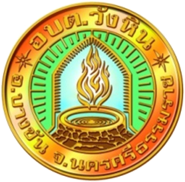 การส่งเสริมและสร้างวินัยการออมในครัวเรือน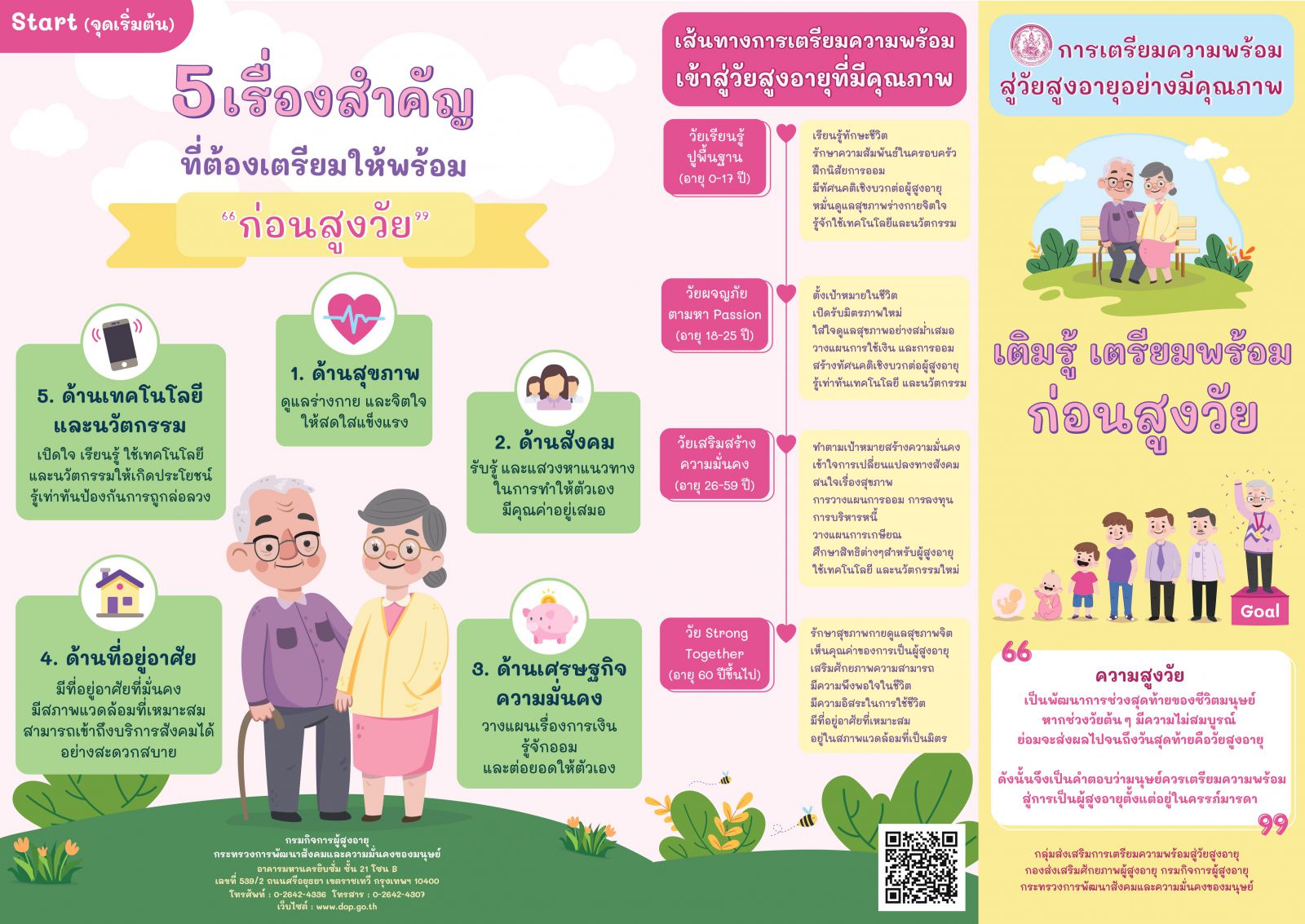 